                                      DAN PLANETA ZEMLJE – 22.TRAVNJA  „Međunarodno obilježavanje Dana planeta Zemlje traje od 1970. godine. Svjetske ekološke udruge toga dana žele skrenuti pozornost na važnost promjena u ponašanju tvornica, a naročito multinacionalnih kompanija kao i vlade pojedinih država u odnosu na naš planet.  Stoga je bitno da se upitamo što ugrožava našu Zemlju i vrijednost prirode. To se prvenstveno odnosi na vodu, tlo, šume i atmosferu. Smatra se da je jedino čovjek može svojim pozitivnim djelovanjem očuvati prirodu i planet. Globalno je došlo do promjene klime koju uzrokuju neke države, primjerice Amerika, Rusija, Kina, Velika Britanija, Njemačka i druge. Posljedice toga su negativne pojave u živom svijetu Zemlje. Temperatura bi mogla porasti toliko da bi se razina mora i oceana podigla do 140 centimetara što bi uzrokovalo potopljenost brojnih gradova u priobalnom području, otoka i kultiviranih površina. Promjene bi se mogle dogoditi i na hrvatskim otocima u priobalju što bi ugrozilo gradove uz obalu i na otocima. Pod vodom bi nestali povijesni spomenici kulture kao i prirodne ljepote krških rijeka Dalmacije. Nestao bi Berberov slap na Zrmanji i Skradinski buk na Krki. Promjene može uzrokovati djelovanje čovjeka i potrošačke civilizacije. Promjena klime može ugroziti biljne i životinjske vrste, posebno sjeverne medvjede jer nepovratno gube stanište. Promijenit će se sastav šumske vegetacije. Promjene se mogu dogoditi i na rijekama i jezerima velikog dijela zemlje. Kako nema snijega na planinama poput Dinare i Velebita, u travnju su dalmatinske rijeke oskudne vodom zbog male količine snijega koji se tamo u to doba otapa. Češće dolazi do poplava. Siromašne zemlje prodaju kišne šume multinacionalnim kompanijama. Prašume iz atmosfere uzimaju ugljični dioksid, a otpuštaju kisik. Tako smanjuju učinak staklenika. Kišnih je šuma na 3% kopna Zemlje gdje je 50% biljnih i životinjskih vrsta. Učinak staklenika je uzrok promjene klime. Dio Sunčevih zraka odbija se od površine Zemlje i vraća u atmosferu. Dio tih toplinskih zraka iz atmosfere vraća se ponovno na Zemlju jer ne mogu proći Zemljin omotač koji se sastoji od ugljikovog dioksida i metana. Učinak se staklenika u novije doba znatno povećava. Toplina koja se iz atmosfere ponovno vraća na Zemlju povećava temperaturu te uzrokuje promjenu klime jer se povećava količina stakleničkih plinova, naročito ugljikovog dioksida i metana. Njihova se emisija u Zemljinom omotaču povećava zbog industrijalizacije, izgaranja fosilnih goriva, ugljena i nafte. Tako se zatvaraju 'rupe' kroz koje višak topline prolazi u više slojeve atmosfere. Taj se dio topline ponovno vraća na Zemljinu površinu uzrokujući njeno zatopljenje. Industrijske zemlje odbijaju uvesti postupno smanjenje emisije ugljičnog dioksida te štete cijelom čovječanstvu otežavajući daljnju borbu protiv promjene klime.“  /Ekološki glasnik, ožujak/travanj 2007./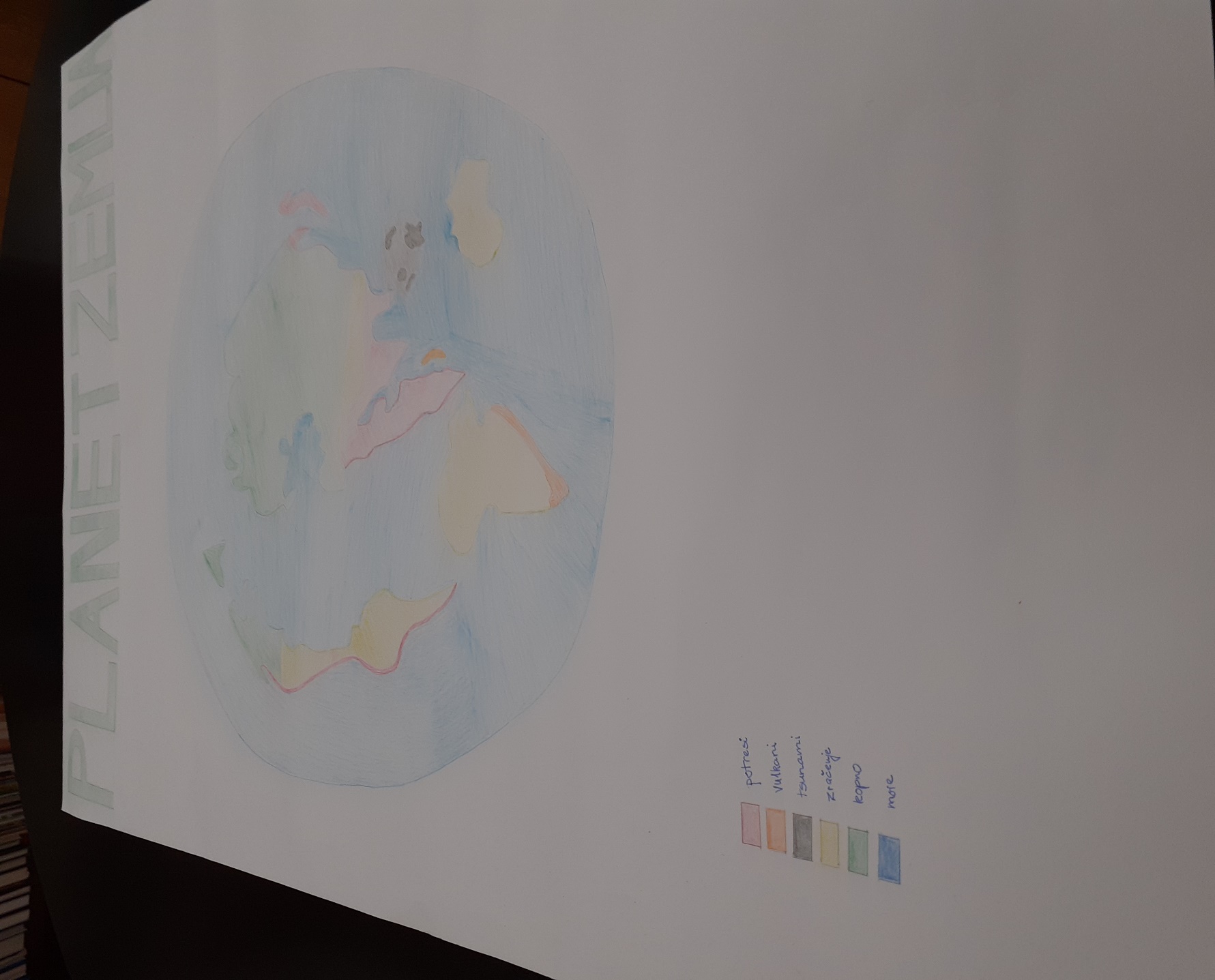 